Fees for HANDLE® Level 1 and Level 2 Courses 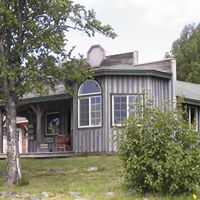 Sponsored by Thoughtful TherapiesJanuary 30 and February 6-7, 2016We are excited and pleased to have individuals enroll in our HANDLE courses.  Please see our fee schedule listed below.  If you need special help to attend, please let us know and we will do our best to accommodate. For questions: Contact Cathy at handleofhomer@yahoo.com  or 907-235-6226To enroll please do the following: Contact Jessie at jessiehandle@yahoo.com  or 907-235-6226You are welcome to send a check (along with your contact information) to: Thoughtful TherapiesP.O. Box 1968Homer, AK 99603“…I really appreciate how HANDLE looks deeply and non-judgmentally at people.  The Level 1&2 course deepened my understanding of the brain and sensory systems and of the way the activities work to enhance and support these systems.” Rebecca Leach, Waldorf teacher, Certified HANDLE ScreenerRead what others have to say about HANDLE: http://www.handle.org/Testimonials Level 1 onlyEarly Bird (before Jan. 22)Full priceSingle$65 each $75 eachGroup (2 or more)$53 each $60 eachAny HANDLE Client, client family or client caregiver $30 each $40 eachPrevious Level 1-2 StudentsNo chargeNo chargeLevel  2 paid after Level 1Early Bird (before Jan. 22)Full priceSingle$258 each $300 eachGroup (2 or more)$210 each $240 eachAny HANDLE Client, client family or client caregiver No further charge $25 eachPrevious Level 1-2 StudentsNo chargeNo chargeLevel 1-2 paid in advanceEarly Bird (before Oct. 1)Full priceExtra Special for the first 6 to enroll for the full 3 days!Single$305 each $355 each$200 Group (2 or more)$248 each $284 eachAny HANDLE Client, client family or client caregiver $30 each $45 eachPrevious Level 1-2 StudentsNo chargeNo charge